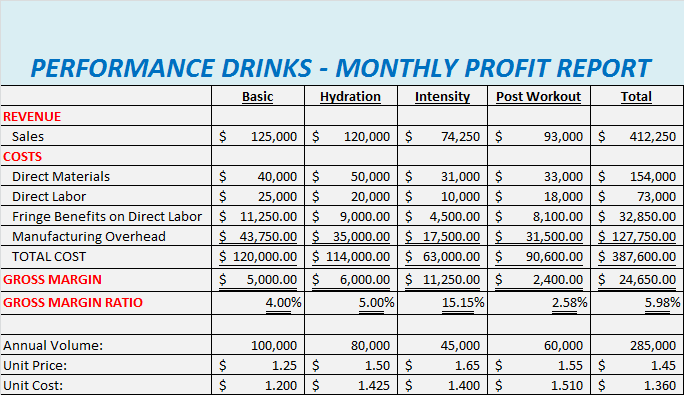 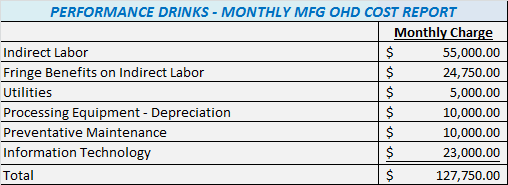 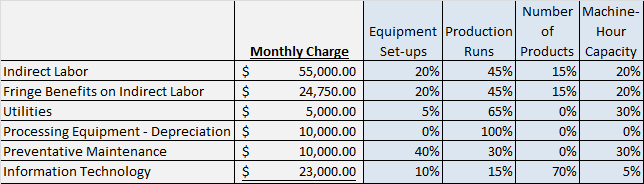  	\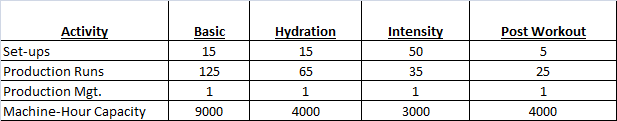 